2020  Classic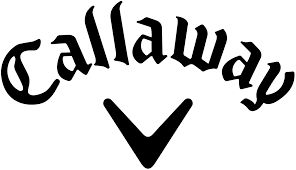 Men’s InvitationalSaturday, August 29th, 2020Thank you to our Sponsors!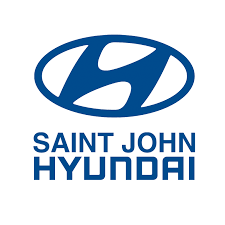 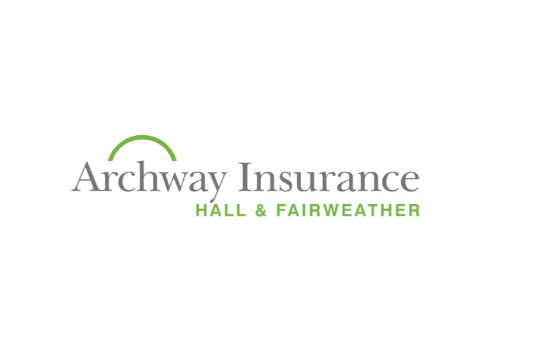 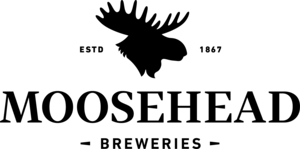 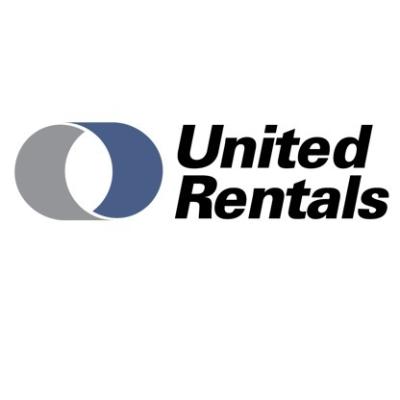 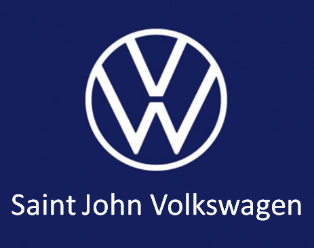 Time -Hole08:00 (1)Greg, SteeleJosh, HurleyNeil, RobertsWade, Hunter08:00 (10)Dax, PattisonDillon, BurnsMike, SteeleCraig, Buck08:10 (1)Terry, PhillipsClint, PerrinCameron, FriarsWilliam, Simonds08:10 (10)Steve, McCluskeyRyan, PriceZachary, ScottGraham, Scott08:20 (1)Scott, RobartDave, BironStephen, WilsonDavid, Stewart08:20 (10)Mike, HosfordGary, MelansonEd, VailJohn, Brown08:30 (1)Chris, HacheyDoug, HubbardKevin, WinnAllison, Carter08:30 (10)Cam, BadgerMike, BishopPat, GaraganHenrick, Hansen08:40 (1)Chris, AbbottBob, McIntyreTerry, BreenGary, Breen08:40 (10)Brian, SleathJim. LondonMurray, NutterKevin Lingley08:50 (1)Derek, KovalMark, MillerPaul, CormierPaul, Chase08:50 (10)Tom, BishopMichael, O’LearyBrett, WattAlex, Elias09:00 (1)Tim, DewarPaul. StackhouseDavid, StuartSteve, Wilson09:00 (10)Andrew, CampbellStu, McCluneJerry, DelaneyGreg, Connolly09:10 (1)Joshua, TrottStephen, BuckleyTom, ButlerCharlie, Christensen09:10 (10)Nick, RisserRob, BurgessDoug, MalcolmKen, Deveau09:20 (1)Terry, McGrathJoey, LevesqueRichard, SmithChris, Addison09:20 (10)Matt, SavoyRobert, MatherTim, VandenbergheKevin, McLean09:30 (1)Dan, LamorreHarley, SealyRyan, DobbinDave, Mackinnon09:30 (10)Eric, BillingsChris, CooperJames, DavisKyle, Skerry09:40 (1)Jo, ChamberlainDave, GrebencRyley, JonesJeff, Thibodeau09:40 (10)Cole, PenderAustin, ColeBrendan, FosterKeegan, Miller09:50 (1)Andrew, SmithSteve, NissenMarcel, SavoieDoug, Conway09:50 (10)Jason, DewarMark, AllanThomas, WhiteTim, Macfarlane10:00 (1)Mike, CainesJeff, MadoreKevin, ThorneKevin, Lamb10:00 (10)Gerry, GarnettChris, HagermanStu, HazlewoodGerald, StackTime (Hole)12:30 (1)John, BreenPierre, BouletMark, WedgeSean, Wedge12:30 (10)Kent, DemerchantJeff, WallsSteve, WistedAaron, Thibault12:40 (1)Matt, LegerTravis, WilsonJason, GrayChris, Ross12:40 (10)Jayme, ShannonBrandon, HarrisRob, EgarBrandon, Bradley12:50 (1)Andy, MacDonaldIan, SmallwoodEric, LamorreLuke, Lamorre12:50 (10)Tim, MullettRoss, RipleyJason, BloisStan, Belbin13:00 (1)Blake, KyleDuane, MittenAndrew, HirtleStephen, Hirtle13:00 (10)Mike, MasonChris, HubbardBruce, RitchieBob, Brosens13:10 (1)Kyle, DobsonKen, DobsonFelipe, MarinDrew, Harley13:10 (10)13:20 (1)Mark, WedgeScott, FenwickGreg, HierlihyTim, Sanford13:20 (10)Ryan, LavineNeil, JeffreyPaul, HickeyAndrew, O’Leary13:30 (1)13:30 (10)Darren, RitchieNick, RitchieShawn, BranchGreg, Jones13:40 (1)Brendan, KaneSteve, TottenKonnor, LongNick, Lavine13:40 (10)Jeff, HuttLuke, ChamberlainTodd, WalshWill, Chisholm13:50 (1)Dave, McCormickBrandon, BradleyDerek, CoolingRobbie, George13:50 (10)Adam, ClarkSean, GalbraithBraden, DuffleyStuart, Earle14:00 (1)Colin, MackenzieTristan, DesrosiersGreg, MacdonaldMike, May14:00 (10)Greg, BalcomNick, MacNeilAaron, ColeJeff, Watson14:10 (1)Ryan, AllabyJason, DoyleBrett, Taylor14:10 (10)Tim, McRaeDoug, NutterMike, ConnollyColin Allaby14:20 (1)Dennis, FianderBilly, WalshJason, SnowDana, Lohnes14:20 (10)Glenn, KennedyGreg, NeateMatt, LeblancMike, Mason14:30 (1)Tommy, DunnDaryl, MacKenzieJarrod, RomynJordan, Ells14:30 (10)Travis, YoungCraig, MillsSteve, LeblancAlex Jewers